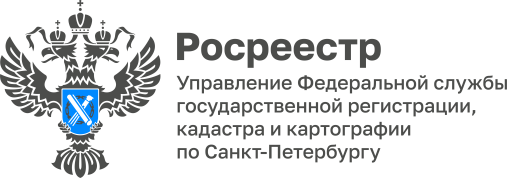 ПРЕСС-РЕЛИЗРосреестр Петербурга: 24 августа участвуем во Всероссийской горячей телефонной линии по вопросам государственного земельного надзора24 августа Управление Росреестра по Санкт-Петербургу примет участие во Всероссийской горячей телефонной линии по вопросам государственного земельного надзора. Звонки будут приниматься с 14.00 до 17.00 по телефону:8 (812) 400-04-50.Проведение Всероссийской горячей телефонной линии приурочено к 15-летию Росреестра. Материал подготовлен Управлением Росреестра по  Санкт-Петербургу:8 (812) 654-64-30pr@gbr.ru78press_rosreestr@mail.ru